Образовательная программа по направлению подготовки магистров09.04.01 – ИНФОРМАТИКА И ВЫЧИСЛИТЕЛЬНАЯ ТЕХНИКАНаправленность (профиль) – Информационные технологии в топливно-энергетическом комплексеМагистерская программа углубляет знание математического и научно-технического методов с особым акцентом на развитие и применение энерго-и ресурсосберегающих технологий и методов.Обращение руководителя образовательной программыДрузья!Мы вступаем в эпоху индустриальной революции 4.0. и цифровизация проникает во все стороны нашей жизни. Наша кафедра уже несколько лет успешно находится в этом современном тренде, выпуская наиболее востребованных в наши дни IT-специалистов! Поскольку сфера цифровых технологий довольно динамичная, то и обучение развивается вместе с ней: чтобы отвечать современным требованиям программы обучения ежегодно пересматриваются, а преподавательский состав не перестает повышать свою квалификацию. Среди преподавателей много молодежи, которая активно знакомит студентов с новыми технологиями программирования, о которых узнаете и вы! Ждем вас на нашей кафедре и мы с радостью передадим вам наш опыт и знания!О программеОбучение по программе магистратуры в организации осуществляется в заочной форме обучения. Объём программы магистратуры составляет 120 зачетных единиц вне зависимости от формы обучения, применяемых образовательных технологий, реализации программы магистратуры с использованием сетевой формы, реализации программы магистратуры по индивидуальному учебному плану, в том числе ускоренному обучению.Образовательная программа включает формирование общекультурных компетенций, основанных на гуманитарных, социальных, правовых, экономических, математических и естественнонаучных знаниях, позволяющих ему успешно трудиться в избранной сфере деятельности, способствующих его социальной мобильности и устойчивости на рынке труда; профессиональных компетенций для проектно-конструкторской, проектно-технологической, научно-педагогической, монтажно-наладочной и сервисно-эксплуатационной деятельности в соответствии с требованиями ФГОС ВПО по данному направлению подготовки.Цель:Подготовка высококвалифицированных специалистов в области информационных технологий в -энергетическом комплексе, соответствующих современным требованиям к выпускникам вуза с учетом потребностей рынка трудаПрофессиональные задачи:проектирование корпоративных информационных систем (в том числе высоконагруженных) для предприятий ТЭК;анализ качества информационных систем с учетом международных стандартов и отраслевых требований;верификация и тестирование информационных систем;управление проектами внедрения автоматизированных систем (проектный менеджмент);управление конфигурационными процессами (DevOps).Ключевые дисциплиныПрограммированиеОперационные системыБазы данныхJava технологииСети и телекоммуникацииЗащита информацииТехнологии разработки программного обеспеченияТехнологии и инструментальные средства интернет программированияПрограммное обеспечение мобильных приложений.Программирование Web-приложенийВысокопроизводительные вычисленияЦифровизация электроэнергетических системНормативно-правовые основы применения IT в энергетикеИнформационные системы в производстве, транспортировке и использовании топливно-энергетических ресурсовАвтоматизированные системы управления технологическими процессамиЗащита информации на объектах КИИИнтеллектуальный анализ данных в ТЭКи другиеДостижения студентовСтуденты, обучающиеся по профилю «Информационные технологии в топливно-энергетическом комплексе», принимают активное участие в конференциях различного уровня, на которых занимают призовые места, а также имеют большое количество публикаций по тематикам своих научно-исследовательских работ.Места трудоустройства выпускниковКвалификация выпускников, освоивших образовательную программу, позволяет работать: на объектах и предприятиях топливно-энергетического комплекса России в сфере IT-технологий.Область профессиональной деятельности выпускников, освоивших программу магистратуры, включает теоретическое и экспериментальное исследование научно-технических проблем и решение задач в области разработки технических средств и программного обеспечения компьютерных вычислительных систем и сетей, автоматизированных систем обработки информации и управления, а также систем автоматизирования и информационной поддержки изделий. 2 года очная форма обучения3 бюджетных места3 платных места2,5 лет заочная форма обучения12 платных мест (2020 г.)RUS Обучение ведется на русском языкеГосударственная аккредитация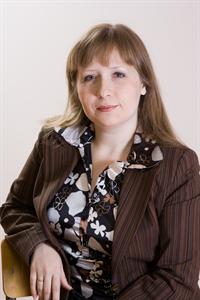 Руководитель образовательной программыПлотникова Людмила Валерьяновна,кандидат технических наук, доцентe-mail: mikhailovalv@mail.ruтел.: 8(843)519-43-27420066, г. Казань, ул. Красносельская, д. 51,каб. В-606